The City School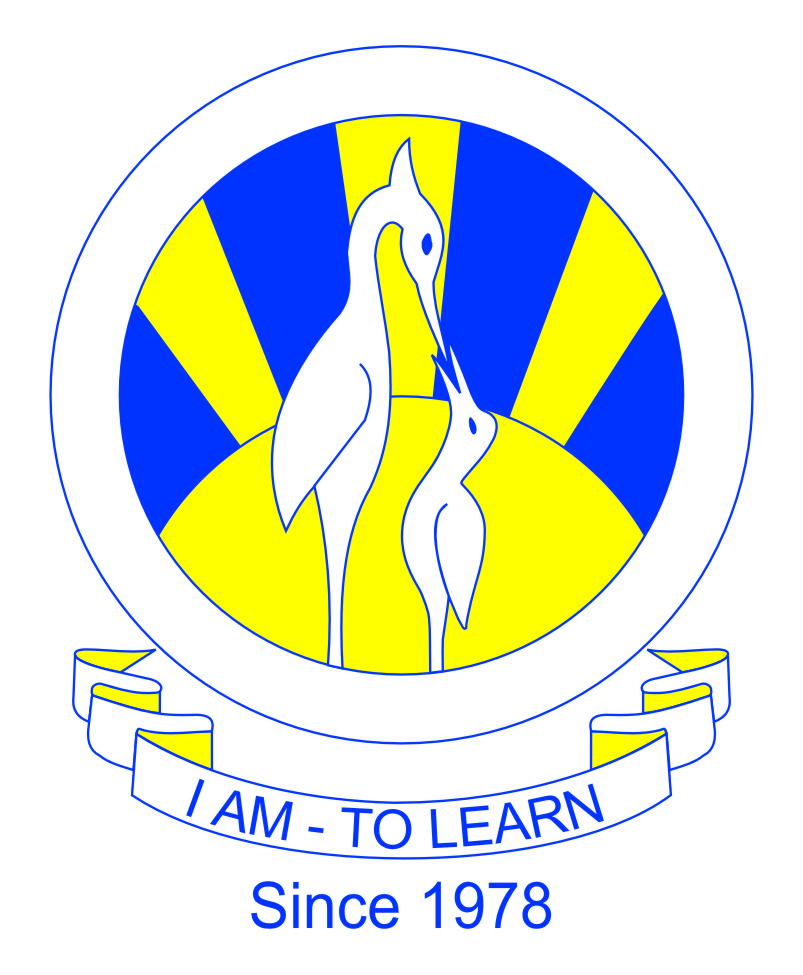 North Nazimabad Boys Campus2nd Monthly Test (1st Term)Mathematics (Paper A)Class 6Name: _____________________   Date: _______________ Section: ______ Max. Marks:   25Q1) Fill in the blanks with correct options:									/4The reciprocal of –  is 				c) -   				d) -   A number which can be expressed as a ratio of two integers p and q,  is a Integer 			c) Real number Rational number 		d) Whole number Which of the following is correct? >  			c)  >  			d) - The product of  is   				c) 				d)  Q2) State whether the statement is true or false								/4 is a proper fraction. 						(	) is the simplest form of the fraction  			(	) when converted into a decimal is a recurring decimal.	(	) when converted into a decimal is a terminating decimal. 	(	)Q3) Fill each of the blanks with <,> 										/20  ___ -4/5  				c) -6 ___ 97.8 ___ -7.9				d) -3 ___ 0Q4) Evaluate each of the following expressing each answer in the simplest form 	 		/8(- ) x (- )					c) 2  ÷ 2   + (- 3 )						d) -3   - 1  Q5) Find the HCF and LCM of the following numbers: 							/4
a) 315 and 720b) 140 and 224Q6) Find the value of each of the following 									/3
a) 11+ (–33) –(– 77) 						b) (–56) ÷ [ 7 + (–14)] 
– 13 + (–15) + 8